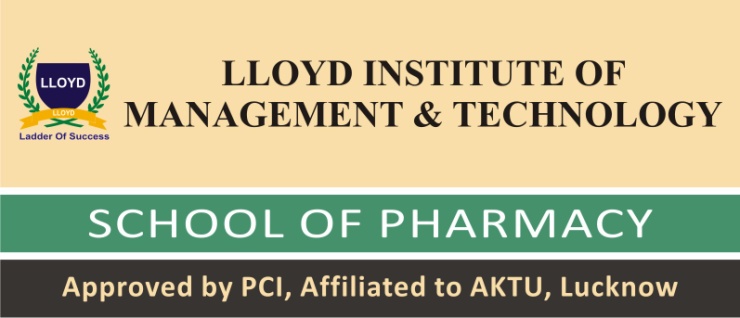 Delegate Registration Form                                      Generic Vs Branded Drugs – A 3600 overview on Costs, Benefits & Efficacy 3rd National Seminar 'PHARMA SPEAK' on 10th November 2017 Registration No. (To be filled by the Institute) ......... Name .................................................................................................. D.O.B. .............................. Sex (M/F)........................... Delegate Category : Students (UG) …Students (PG)…. Faculty …Industry… Regulators…. Organization’s Name & Address ................................................................................................................................................................................................... Contact No. ...................................................... Email : ............................................................................................................ Delegate Payment details: Enclosed is Cash / Cheque / DD No. ...................................... Of Rs. ..................................................... of  Bank ....................................................................... ..................................................... Dated .....................................                                                                                                  SignaturePlease mail us for any queries at conference2017@lloydcollege.in (Photocopy of the form can be used or can be downloaded from www.lloydinstitute.org and submitted in hard copy in Institute)